TERMO DE COMPROMISSO COM OS CUSTOS TOTAIS DA OBRA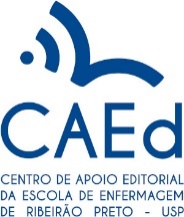 Identificação da obra1. Título e subtítulo:      2. Autor(es):3. Formato: Eletrônico Impresso Ambos4. A obra receberá apoio financeiro para produção do livro? Sim. Especifique a fonte:       NãoOpção de texto para e-booksO(s) autor(es) identificado(s) são responsáveis pelos custos totais para produção do livro especificado, envolvendo todas as etapas de desenvolvimento, desde a elaboração do conteúdo até a publicação/divulgação pelo CAEd.Opção de texto para livros impressosO(s) autor(es) identificado(s) são responsáveis pelos custos totais para produção do livro especificado, envolvendo todas as etapas de desenvolvimento, desde a elaboração do conteúdo até a impressão e publicação/divulgação pelo CAEd, bem como pelos custos de armazenamento e distribuição.Ribeirão Preto,    de  de 20  .Inserir abaixo as assinatura(s) do(s) autor(es). ou 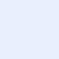 ou ou ou ou ou ou ou ou ou ou ou ou ou ou ou ou ou ou ou ou ou ou ou ou ou ou ou ou ou ou ou ou ou ou ou ou ou ou ou ou ou ou ou ou ou ou ou ou ou ou ou ou ou ou ou ou ou ou ou 